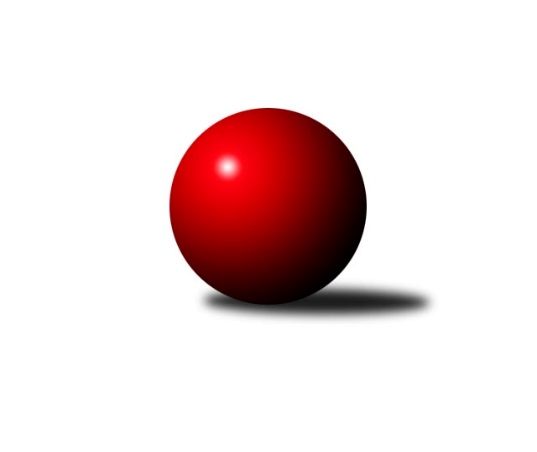 Č.16Ročník 2021/2022	6.3.2022Nejlepšího výkonu v tomto kole: 1753 dosáhlo družstvo: TJ Třebíč EKrajská soutěž Vysočiny B 2021/2022Výsledky 16. kolaSouhrnný přehled výsledků:KK SCI Jihlava 	- KK Jihlava C	5:1	1697:1649	5.5:2.5	2.3.TJ Třebíč E	- TJ Start Jihlava C	5:1	1753:1662	5.0:3.0	3.3.TJ Nové Město na Moravě C	- KK Jihlava D	1:5	1518:1699	2.0:6.0	6.3.KK Jihlava D	- TJ Nové Město na Moravě C	5:1	1684:1543	5.0:3.0	27.2.Tabulka družstev:	1.	KK Jihlava C	16	10	1	5	60.0 : 36.0 	74.5 : 53.5 	 1574	21	2.	TJ Třebíč E	16	10	1	5	58.5 : 37.5 	65.5 : 62.5 	 1586	21	3.	KK SCI Jihlava	16	10	0	6	54.0 : 42.0 	75.0 : 53.0 	 1620	20	4.	TJ Start Jihlava C	15	7	1	7	41.5 : 48.5 	56.5 : 63.5 	 1592	15	5.	KK Jihlava D	15	5	0	10	34.5 : 55.5 	52.5 : 67.5 	 1545	10	6.	TJ Nové Město na Moravě C	16	3	1	12	33.5 : 62.5 	52.0 : 76.0 	 1548	7Podrobné výsledky kola:	 KK SCI Jihlava 	1697	5:1	1649	KK Jihlava C	Anna Doležalová	 	 229 	 226 		455 	 2:0 	 432 	 	223 	 209		Jiří Macko	Jiří Chalupa	 	 210 	 227 		437 	 1.5:0.5 	 410 	 	210 	 200		Jaroslav Nedoma	Miroslav Matějka	 	 194 	 192 		386 	 0:2 	 414 	 	204 	 210		Simona Matulová	Svatopluk Birnbaum	 	 206 	 213 		419 	 2:0 	 393 	 	188 	 205		Šárka Vackovározhodčí:  Vedoucí družstevNejlepší výkon utkání: 455 - Anna Doležalová	 TJ Třebíč E	1753	5:1	1662	TJ Start Jihlava C	Marie Dobešová	 	 262 	 224 		486 	 1:1 	 463 	 	219 	 244		Nikola Vestfálová	Jaroslav Dobeš	 	 214 	 215 		429 	 0:2 	 445 	 	217 	 228		Tomáš Vestfál	Martin Janík	 	 201 	 203 		404 	 2:0 	 384 	 	184 	 200		Michaela Šťastná	Zdeněk Toman	 	 216 	 218 		434 	 2:0 	 370 	 	199 	 171		Jiří Cháb st.rozhodčí:  Vedoucí družstevNejlepší výkon utkání: 486 - Marie Dobešová	 TJ Nové Město na Moravě C	1518	1:5	1699	KK Jihlava D	Jakub Horký	 	 197 	 202 		399 	 2:0 	 388 	 	194 	 194		Romana Čopáková	Lucie Hlaváčová	 	 190 	 196 		386 	 0:2 	 443 	 	236 	 207		Lucie Zavřelová	Petra Svobodová	 	 177 	 213 		390 	 0:2 	 474 	 	245 	 229		Tomáš Fürst	Aleš Hrstka	 	 162 	 181 		343 	 0:2 	 394 	 	185 	 209		Radana Krausovározhodčí:  Vedoucí družstevNejlepší výkon utkání: 474 - Tomáš Fürst	 KK Jihlava D	1684	5:1	1543	TJ Nové Město na Moravě C	Romana Čopáková	 	 215 	 205 		420 	 2:0 	 361 	 	184 	 177		Aleš Hrstka	Lucie Zavřelová	 	 211 	 202 		413 	 1:1 	 374 	 	166 	 208		Jakub Horký	Tomáš Fürst	 	 227 	 234 		461 	 2:0 	 381 	 	194 	 187		František Kuběna	Radana Krausová	 	 211 	 179 		390 	 0:2 	 427 	 	227 	 200		Karel Hlisnikovskýrozhodčí:  Vedoucí družstevNejlepší výkon utkání: 461 - Tomáš FürstPořadí jednotlivců:	jméno hráče	družstvo	celkem	plné	dorážka	chyby	poměr kuž.	Maximum	1.	Tomáš Fürst 	KK Jihlava D	453.61	310.3	143.3	3.6	3/4	(474)	2.	Svatopluk Birnbaum 	KK SCI Jihlava 	439.10	297.6	141.5	5.4	4/4	(474)	3.	Jiří Chalupa 	KK SCI Jihlava 	426.03	294.2	131.9	5.7	4/4	(475)	4.	Jiří Macko 	KK Jihlava C	425.28	296.1	129.2	6.8	4/4	(469)	5.	Jaroslav Nedoma 	KK Jihlava C	422.18	290.1	132.1	6.8	4/4	(452)	6.	Marie Dobešová 	TJ Třebíč E	420.76	294.1	126.7	9.7	4/4	(496)	7.	Nikola Vestfálová 	TJ Start Jihlava C	419.37	292.3	127.1	9.5	4/4	(463)	8.	Karel Hlisnikovský 	TJ Nové Město na Moravě C	418.58	292.0	126.6	6.0	4/4	(472)	9.	Zdeněk Toman 	TJ Třebíč E	410.71	291.3	119.4	8.6	4/4	(466)	10.	Tomáš Vestfál 	TJ Start Jihlava C	409.77	282.0	127.7	6.9	3/4	(445)	11.	Petr Picmaus 	TJ Třebíč E	409.58	280.2	129.4	8.6	3/4	(437)	12.	Libuše Kuběnová 	TJ Nové Město na Moravě C	401.86	285.8	116.0	9.0	4/4	(430)	13.	Jaroslav Dobeš 	TJ Třebíč E	400.21	286.6	113.6	10.8	4/4	(447)	14.	Marta Tkáčová 	TJ Start Jihlava C	399.58	283.0	116.6	9.8	3/4	(421)	15.	Milan Chvátal 	TJ Start Jihlava C	395.35	285.5	109.8	11.9	4/4	(412)	16.	Jiří Cháb  st.	TJ Start Jihlava C	394.83	284.7	110.1	12.7	4/4	(438)	17.	Miroslav Matějka 	KK SCI Jihlava 	394.14	284.9	109.3	11.7	4/4	(428)	18.	Luboš Strnad 	KK Jihlava C	393.50	286.0	107.5	10.9	4/4	(449)	19.	Romana Čopáková 	KK Jihlava D	392.90	281.7	111.3	10.5	4/4	(433)	20.	Lucie Hlaváčová 	TJ Nové Město na Moravě C	392.44	277.1	115.4	9.8	3/4	(439)	21.	Radana Krausová 	KK Jihlava D	392.04	281.7	110.4	11.4	3/4	(430)	22.	Anna Doležalová 	KK SCI Jihlava 	383.93	274.1	109.8	10.3	3/4	(455)	23.	Dominik Tvrdý 	KK Jihlava C	383.78	279.3	104.5	10.3	3/4	(432)	24.	Michaela Šťastná 	TJ Start Jihlava C	380.00	273.0	107.0	11.3	3/4	(399)	25.	Vladimír Bartoš 	TJ Nové Město na Moravě C	375.83	274.3	101.5	12.1	3/4	(409)	26.	Martin Janík 	TJ Třebíč E	365.64	268.3	97.3	15.4	3/4	(416)	27.	Milan Novotný 	KK Jihlava D	360.00	269.5	90.5	16.5	4/4	(376)	28.	Vladimír Dočekal 	KK SCI Jihlava 	355.44	271.8	83.7	17.9	3/4	(422)	29.	Tomáš Sochor 	KK Jihlava D	349.92	256.7	93.3	17.9	3/4	(408)	30.	Jakub Toman 	KK Jihlava D	349.11	261.9	87.2	17.3	3/4	(381)	31.	Aleš Hrstka 	TJ Nové Město na Moravě C	345.38	256.9	88.5	16.8	4/4	(388)	32.	Jiří Pavlas 	TJ Třebíč E	340.50	254.0	86.5	19.0	3/4	(382)		Lucie Zavřelová 	KK Jihlava D	429.80	287.3	142.5	5.7	2/4	(443)		Josef Šebek 	TJ Nové Město na Moravě C	425.00	276.0	149.0	2.0	1/4	(425)		Pavel Tomek 	KK Jihlava C	418.00	297.0	121.0	8.0	1/4	(418)		Simona Matulová 	KK Jihlava C	410.88	299.1	111.8	9.9	2/4	(429)		Adam Straka 	TJ Třebíč E	405.00	284.0	121.0	7.0	1/4	(405)		Tomáš Dejmek 	KK Jihlava C	405.00	286.9	118.1	8.0	2/4	(463)		Pavel Přibyl 	TJ Start Jihlava C	397.60	289.6	108.0	11.1	2/4	(406)		Jiří Poláček 	TJ Start Jihlava C	396.00	292.0	104.0	9.0	1/4	(396)		Šárka Vacková 	KK Jihlava C	388.17	284.2	104.0	13.0	2/4	(403)		Petra Svobodová 	TJ Nové Město na Moravě C	386.10	276.2	109.9	12.5	2/4	(410)		Jakub Horký 	TJ Nové Město na Moravě C	384.25	278.3	106.0	11.5	2/4	(399)		František Kuběna 	TJ Nové Město na Moravě C	378.50	263.5	115.0	12.5	2/4	(381)		Aleš Paluska 	TJ Start Jihlava C	364.25	274.0	90.3	18.5	2/4	(380)Sportovně technické informace:Starty náhradníků:registrační číslo	jméno a příjmení 	datum startu 	družstvo	číslo startu
Hráči dopsaní na soupisku:registrační číslo	jméno a příjmení 	datum startu 	družstvo	Program dalšího kola:17. kolo9.3.2022	st	17:00	TJ Nové Město na Moravě C - TJ Třebíč E	12.3.2022	so	19:00	KK Jihlava D - KK SCI Jihlava 	13.3.2022	ne	10:00	KK Jihlava C - TJ Start Jihlava C	Nejlepší šestka kola - absolutněNejlepší šestka kola - absolutněNejlepší šestka kola - absolutněNejlepší šestka kola - absolutněNejlepší šestka kola - dle průměru kuželenNejlepší šestka kola - dle průměru kuželenNejlepší šestka kola - dle průměru kuželenNejlepší šestka kola - dle průměru kuželenNejlepší šestka kola - dle průměru kuželenPočetJménoNázev týmuVýkonPočetJménoNázev týmuPrůměr (%)Výkon12xMarie DobešováTřebíč E48612xMarie DobešováTřebíč E118.534869xTomáš FürstKK Jihlava D4749xTomáš FürstKK Jihlava D117.424744xNikola VestfálováSt. Jihlava C4634xNikola VestfálováSt. Jihlava C112.924632xAnna DoležalováKK SCI Jihlava 4552xAnna DoležalováKK SCI Jihlava 112.014552xTomáš VestfálSt. Jihlava C4452xLucie ZavřelováKK Jihlava D109.744432xLucie ZavřelováKK Jihlava D4432xTomáš VestfálSt. Jihlava C108.53445